

נשנושים:
חטיף ................................................................................................................... 5 / 8 ₪ 
וופלים...................................................................................................................... 10 ₪ 
חטיף בריאות ........................................................................................................... 10 ₪
חטיף פרי.................................................................................................................. 12 ₪ 
פוקאצ'ת הבית חמה מוגש עם 3 מטבלים(טפנד | פסטו | טחינה) ....................................... 15 ₪ 
פיצה אישית חמה נאפת במקום במגוון תוספות .............................................................. 15 ₪
מוזלי יוגורט | גרנולה עשירה | סילאן | דבש | פירות טריים ................................................ 15 ₪  חטיפי חלבון ............................................................................................................. 15 ₪ 


עיקריות:                                                                                                        
כריך טוניסאי  לימון כבוש | חמוצים | עגבנייה | חסה | טונה ...............................................25 ₪ 
כריך יווני שמנת | בולגרית | פסטו | פלפל קלוי | חסה ...................................................... 25 ₪ 
כריך ישראלי שמנת | חביתה | טפנד זיתים | עגבנייה ...................................................... 25 ₪ 
כריך סביח טחינה | ביצה קשה | חציל | חמוצים | עגבנייה................................................. 25 ₪ 
טוסט בהרכבה אישית ................................................................................................ 25 ₪ 
ביצה  | טונה | בולגרית תוספת 4 ₪ 
פתיח של בוקר (עד השעה 16:00) לחם הבית | חמאה | ריבה | סילן | שתייה חמה............... 20 ₪
הבוקר של צ'רצ'יל 1 (עד השעה 16:00) 2 ביצים לבחירה | ג.שמנת | טונה | טחינה | 
טפנד זיתים | פסטו | חמאה | לחם הבית | סלט אישי | מוזלי | מיץ סחוט | קפה ועוגה ............. 60 ₪
בוקר אישי (עד השעה 16:00) ביצה | ג.שמנת | טונה | טחינה | טפנד זיתים | פסטו | לחם | 
סלט אישי | לימונדה\קפה ............................................................................................ 30 ₪
פסטה שמנת פטריות | עגבניות | סלסה רוזה ................................................................. 30 ₪ 
פסטה אנטיפסטי ...................................................................................................... 35 ₪ 
רביולי בטטה- סלק | שמנת | עגבניות | סלסה רוזה.........................................................  40 ₪
ניוקי - סלק | שמנת | עגבניות | סלסה רוזה ...................................................................  40 ₪  
שקשוקה חריף מעודן | חריף אש | מוגש עם לחם טחינה וחמוצים ...................................... 30 ₪ 
*תוספת ביצה לשקשוקה 10 ₪ 

סלטים: 
ישראלי: חסה | מלפפון | עגבנייה | בצל סגול | קרוטונים | רוטב לימון ושמן זית ......................25 ₪ 
יווני: מלפפון | עגבנייה | בצל סגול | זיתים שחורים | בולגרית מגורדת | ברוטב לימון ושמן זית.. 25 ₪ 
פרדס: חסה | מלפפון | תפוח ירוק | תפוז | אגוזי מלך ברוטב ויניגרט ................................... 25 ₪ 
ניסואז: מלפפון | עגבנייה | בצל סגול | טונה | ביצה קשה | ברוטב שמן זית ולימון .................. 30 ₪  
* מוגש עם לחם הבית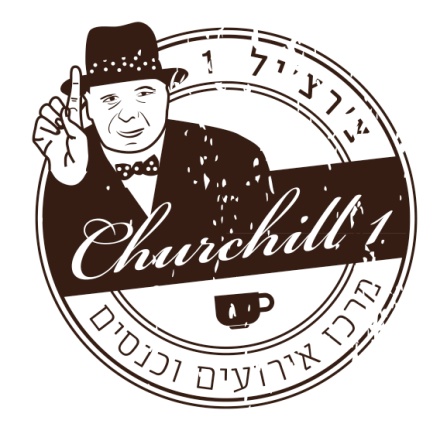 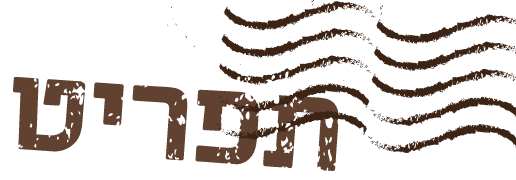 קינוחים מתוקים:
עוגיות במבחר טעמים ................................................................................................... 5 ₪ 
עוגות שמרים | עוגה בחושה ......................................................................................... 10 ₪ 
פלטת פירות העונה .................................................................................................... 15 ₪
פינוק גלידה..................................................................................................... 20 ₪ 

תפריט ילדים:
פיצה + טרופית .......................................................................................................... 15 ₪  
כריך + טרופית .......................................................................................................... 25 ₪       
טוסט + טרופית ......................................................................................................... 25 ₪       
פסטה + טרופית ........................................................................................................ 30 ₪ 